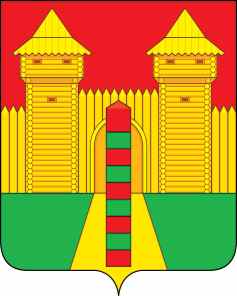 АДМИНИСТРАЦИЯ  МУНИЦИПАЛЬНОГО  ОБРАЗОВАНИЯ«ШУМЯЧСКИЙ  РАЙОН» СМОЛЕНСКОЙ  ОБЛАСТИРАСПОРЯЖЕНИЕот 06.09.2023г. № 236-р         п. ШумячиОб утверждении акта приема-передачиобъектов основных средств                         	В соответствии со ст.28 Устава муниципального образования                          «Шумячский район» Смоленской области, на основании распоряжения                        Администрации муниципального образования «Шумячский район» Смоленской области от 30.08.2023г. № 233-р «О передаче в собственность муниципального образования «Шумячский район» Смоленской   области» объектов основных средств, относящихся к собственности Шумячского городского поселения»       	Утвердить прилагаемый акт приема-передачи объектов основных средств                        от 05.09.2023г.Глава муниципального образования «Шумячский район» Смоленской областиА.Н. Васильев